ออกเยี่ยมบ้านผู้สูงอายุ ผู้พิการ ผู้ด้อยโอกาส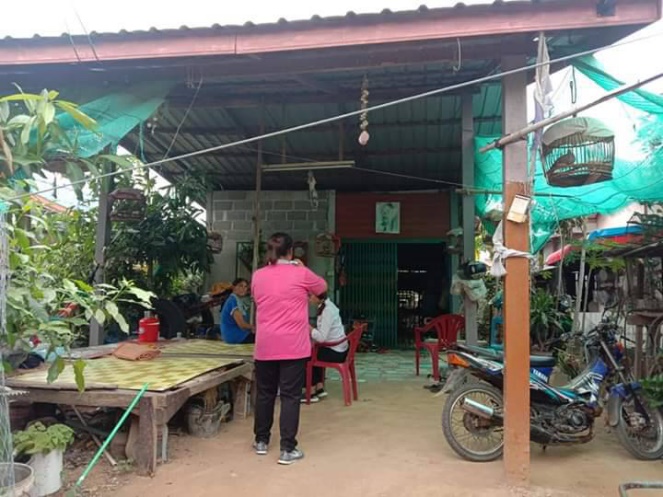 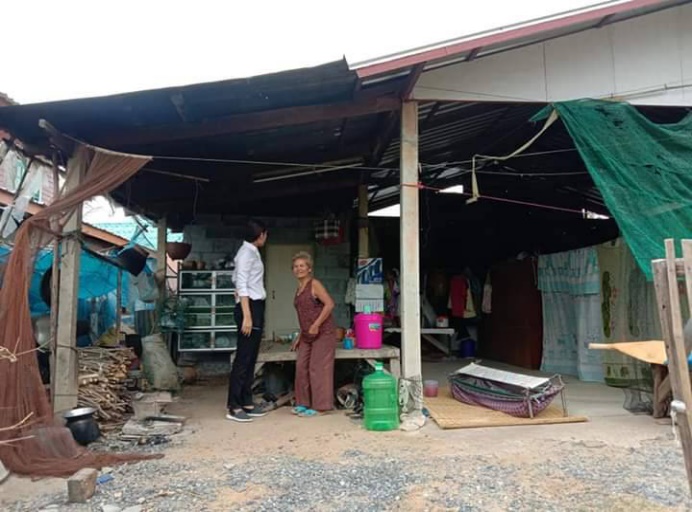 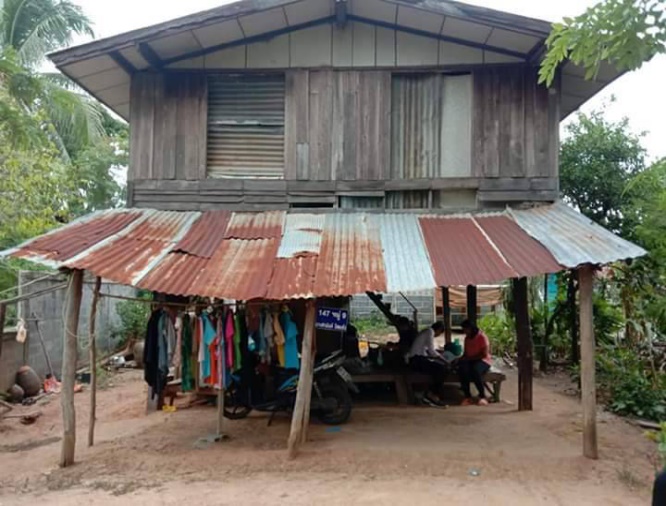 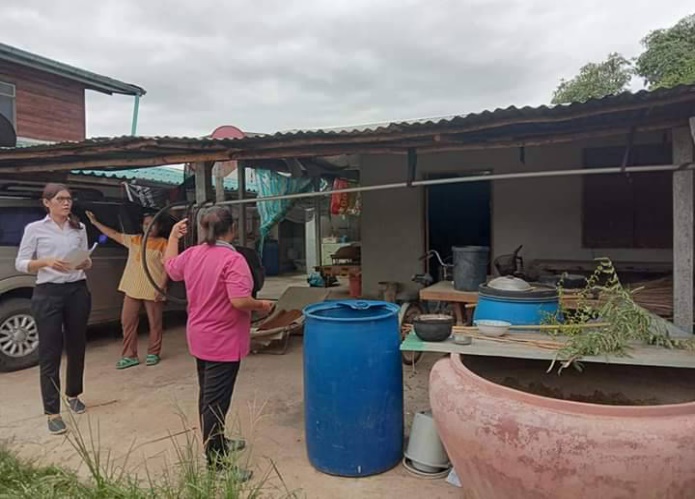 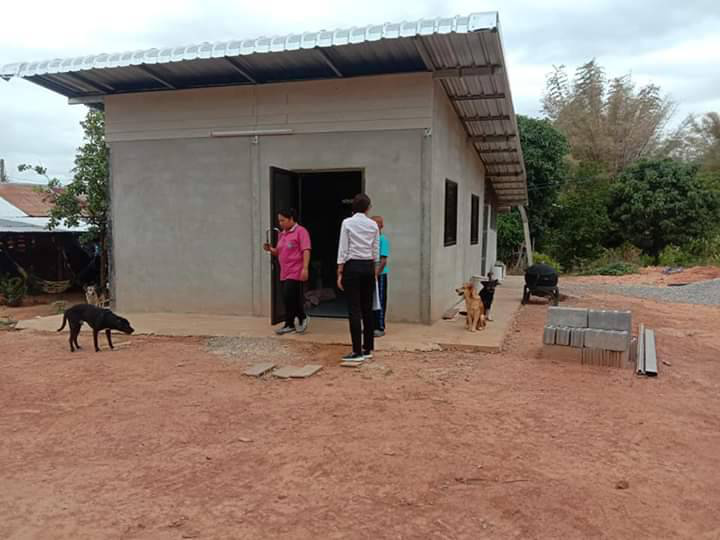 